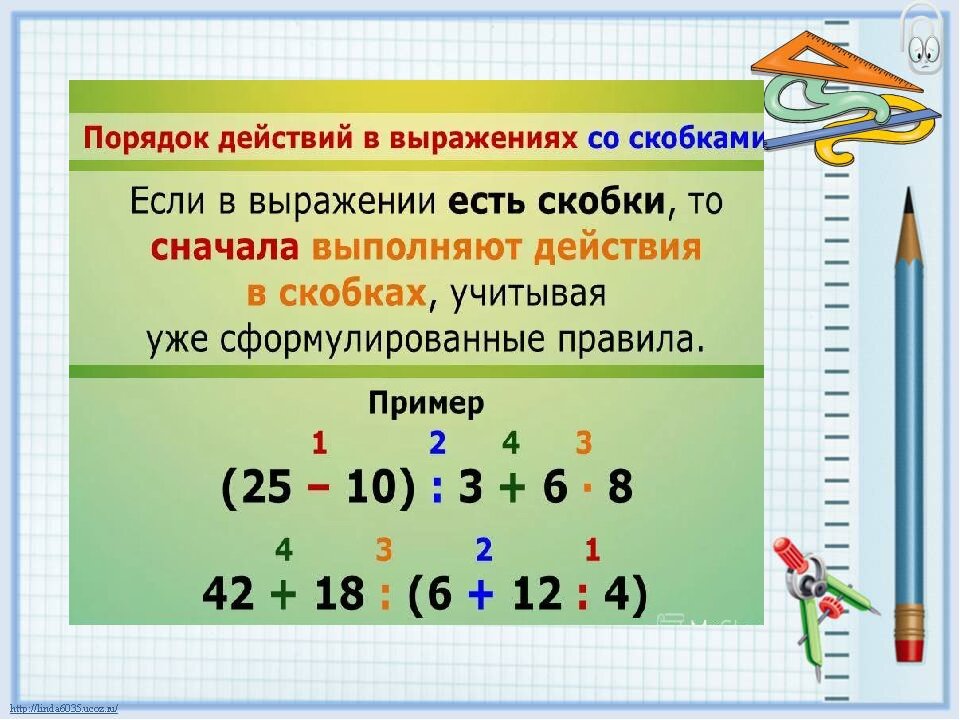 Предмет	МатематикаДата29.04.2020Класс6ТемаДействия со скобкамиФИО учителяАлексеева Наталья Леонидовна  ( 8 908 923 93 84 WatsApp)